БЕСЛÆНЫХЪÆУЫ БЮДЖЕТЫ МУНИЦИПАЛОН СКЪОЛААГЪОММÆЙЫ АХУЫРАДЫ СЫВÆЛЛÆТТЫ РÆВДАУÆНДОН № 6______________МУНИЦИПАЛЬНОЕ БЮДЖЕТНОЕ ДОШКОЛЬНОЕ ОБРАЗОВАТЕЛЬНОЕУЧРЕЖДЕНИЕ  «ДЕТСКИЙ САД  № 6  г. БЕСЛАНА»Сценарий открытого интеллектуального занятия в старшей группе с применением   информационно – коммуникативных технологи«Тайна сокровищ Кощеюшки»Провела воспитательДигурова Марина ХазбиевнаМай, 2020г.Сценарий интеллектуального открытого занятия в старшей группе«Тайна сокровищ Кощеюшки»с применением   информационно – коммуникативных технологийЦель: актуализировать знания детей, повторить то, что они изучили за год.Задачи: развивать у детей познавательную активность и сообразительность при выполнении разнообразных заданий;дать им возможность высказать свою версию, предложить способ, как ее проверить;учить находить разные способы, чтобы выполнить задание;развивать коммуникативные навыки дошкольников, стимулировать их участвовать в коллективном обсуждении проблемы.Оборудование:проектор, экран, ноутбук; мягкие модули, столы, стулья; красный, желтый и синий воздушные шары; сундук с восемью замками; связка с восемью ключами; листы с вопросами для блицопроса; листы в клетку с черной и красной точками с лицевой стороны и маркировкой в соответствии с цветом команды с обратной стороны – для графического диктанта; листы с заданиями; медали за старательность, внимательность, логику, ум – по количеству больше, чем детей в группе; карандаши; сладости.Ход занятияПод аудиозапись песни «В гостях у сказки» дети заходят в группу. В центре группы лежат мягкие модули.Воспитатель: - Здравствуйте, ребята! Присаживайтесь. (Дети садятся на мягкие модули.) Я очень рада видеть вас у себя в гостях. Посмотрите, какой сундук я сегодня обнаружила в этом зале. (Показывает на сундук, на нем висит восемь замков.) Интересно, что в нем? Почему он заперт? (Дети высказывают свои предположения.) Обычно в таких сундуках прячут сокровища. Может, сможем его открыть? (Пробуют открыть.) Нет, не получается. Кто его так надежно закрыл, как вы думаете?Под зловещую музыку (по выбору музыкального руководителя) появляется Кощей.Кощей: - Ага! Не ждали? Это моих рук дело! Я закрыл! (Прыгает и хлопает в ладоши.)В.: - А зачем? Что в этом сундуке?К.: - Не скажу! Не скажу!В.: - Ребята, мне очень интересно, что же Кощей спрятал в сундуке. Давайте спросим у него, как можно открыть сундук. Кто сможет? (Предлагает одному из детей ласково спросить у Кощея. Если дети отказываются, то спрашивает сам.) Кощеюшка, миленький, скажи, пожалуйста, как нам открыть сундук?К.: - Ну ладно, разжалобили. Для того чтобы открыть сундук нужны ключи, а ключи – у меня! (Смеется противным громким смехом.) Чтобы их достать нужно выполнить восемь заданий, но это у вас вряд ли получится. Задания сложные, я их сам выбирал. Так что сундук вы не откроете, что в нем, не узнаете! Аха-ха-хах… (Уходит.)В.: - Ребят, что будем делать? Попробуем открыть? (Дети отвечают.) Тогда я приглашаю вас на поиски сокровищ. А чтобы нам было удобнее выполнять задания, я предлагаю занять места за столами.Воспитатель  делит детей на три команды и рассаживает за столы. У каждого стола стоит пять стульев, а сверху висит шарик определенного цвета – красный, желтый, синий.Задание 1. «Блицопрос»В.: - Ну что, приступим к поиску сокровищ? Итак, первое задание. Вы должны успеть за 1 минуту правильно ответить на вопросы. (Засекает время и читает вопросы для каждой команды.)Вопросы для 1-й команды:•	Какой месяц последний в году?•	Как называется дом волка?•	Как называется снаряжение космонавтов?•	Что такое телега?•	Как называется наш город?Вопросы для 2-й команды:•	Какой день недели по счету третий?•	Как называется страна, где мы живем?•	Бегемот относится к хищникам или травоядным?•	Сыроежка – съедобный гриб?•	Чем можно измерить рост?Вопросы для 3-й команды:•	Как звали человека, который впервые полетел в космос?•	Какую лесную ягоду вы знаете?•	Какой день недели был вчера?•	Чем питается северный олень?•	Кто хотел жениться на Дюймовочке?В конце выходит Кощей и отдает ключ команде, которая правильно и быстрее всех справилась с заданием.Задание 2. «Графический диктант»Воспитатель раздает участникам команд промаркированные листы в клетку – в соответствии с цветом команды. На листах отмечены две точки. Начиная с черной точки дети рисуют линию: 8 клеток вправо, 2 – вверх, 4 – вправо, 5 вниз, 4 влево, 2 – верх. 4 – влево, 3 – вниз, 1 – влево, 1 – вверх, 1 – влево, 1 – вниз, 1 – влево, 3 – вверх, 1 – влево, 1 – вверх.Начиная с красной точки рисуют: 2 клетки вправо, 3 – вниз, 2 – влево, 3 – вверх.В.: - Вот какие у нас ключи получились. Кощей, давай меняться!Кощей собирает у детей листы и отдает ключ тому, кто правильно и быстрее всех выполнил с диктант.Задание 3. «Логические задачки»На качели, на качелиВ зоопарке звери сели.Два пятнистых леопардаСолнцу улыбаютсяИ со старым добрым львомВесело катаются.Сколько всего зверей?(Ответ: три.)На большом диване в рядКуклы Танины сидят:Два медведя, Буратино,И веселый Чиполлино,И котенок, и слоненок…Помогите вы ТанюшкеСосчитать свои игрушки!(Ответ: шесть.)На поляне у дубкаКрот увидел два грибка,А подальше, у осин,Он нашел еще один.Кто ответить нам готов,Сколько крот нашел грибов?(Ответ: три.)Сколько знаю я дождей –Посчитайте поскорей:Дождик с ветром,Дождь грибной,Дождик с радугой-дугой,Дождик с солнцем,Дождик с градом,Дождик с рыжим листопадом.(Ответ: шесть.)В.: - Молодцы, верно выполнили задание.Кощей отдает ключ команде, которая решила большее количество логических задач.Задание 4. «Животные, которые живут горах Северной Осетии»К.: - А теперь я хочу проверить, насколько хорошо вы знаете животных своего Края. (Раздает детям листы, на которых нарисованы разные животные:   Обведите-ка тех животных, которые живут в Северной Осетии.Дети обводят животных Кощей проверяет и отдает очередной ключ.Задание 5. «Запомни, как было, назови, что изменилось»К.: - А теперь я проверю, какие вы внимательные! Сейчас на экране появятся 25 картинок на 30–60 секунд. Затем появятся еще раз, но уже 24 те же картинки и 1 – другая. Вы должны сказать, что изменилось.Дети отвечают. Кощей отдает ключ тому, кто быстрее дал правильный ответ.Задание 6. «Про конфеты»В.: - А это задание самое «вкусное», потому что оно – про конфеты! (Раздает детям листы, на которых нарисованы шесть блюдечек с разным количеством конфет – от нуля до пяти.) На каждом блюде было по пять конфет, Кощей украл несколько конфет с каждого блюда. (Кощей хихикает.) Допишите в квадрат под каждым блюдом, сколько конфет не хватает.Кощей слушает ответы детей и отдает очередной ключ команде, которая правильно и быстрее всех выполнила задание.Задание 7. «Кто последний, тот и победил»В.: - Следующее задание – по очереди назвать цветы. Победит та команда, участник которой последним назовет цветок. Если участник вашей команды не вспомнит название цветка, он выбывает из игры. Остальные продолжают. Кощей сыграешь вместе с детьми? (Кощей машет головой, отказывается.) Кощеюшка, покажи, какой ты умный. (Кощей соглашается.)Участники команд и Кощей по очереди называют деревья. Кощей проигрывает и отдает ключ команде, которая последней назовет дерево.Задание 8. «Посчитай слоги»В.: - На этих листах вам нужно быстро и правильно соединить рисунок с цифрой, которая соответствует количеству слогов в этом слове. (Раздает детям листы.)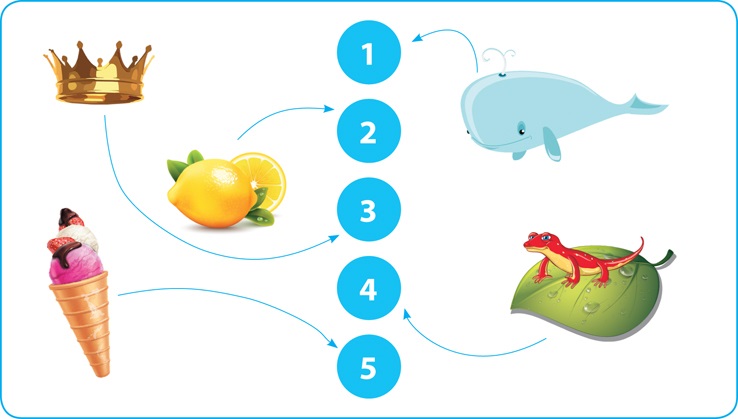 Кощей слушает объяснения детей, проверяет и отдает последний ключ.К.: - А-а-а! Задания кончились! Как вы смогли все их выполнить?В.: - Да, Кощей, твоя песенка спета! У нас все получилось, и теперь мы сможем открыть твой сундук! Открываем? (Дети отвечают.) Смотрите, сколько здесь всего – конфеты, медали. Ребята, посмотрите, что написано на этих медалях – за старательность, за внимательность, за логику. Давайте мы их наденем.Воспитатель  раздает детям медали, они их надевают.В.: - Вам понравились задания Кощея? А какие здания были самыми трудными? А что больше всего понравилось? (Дети отвечают.)К.: - Ребята, вы сегодня постарались, выполнили все мои задания и заслужили награду. Но главную тайну я оставил напоследок. Сейчас я вам ее открою. На самом деле сокровища – это не конфеты, а ваши знания, которые помогли вам выполнить все задания. Вы целый год посещали разные занятия и много узнали. Желаю вам и дальше познавать новое, чтобы разгадывать загадки окружающего вас мира. А мне пора обратно в мое Кощеево царство.В.: - Спасибо тебе, Кощей, за интересные задания!Дети говорят «спасибо» Кощею, прощаются.